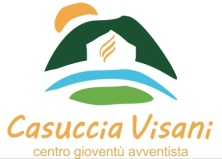 MODULO D’AUTORIZZAZIONE ALLA PARTECIPAZIONE PER MINORIIl/La sottoscritto/a……………………………………………………………………………………………..Nato/a a .................…………………………………………. il …………………………....………….........residente in via.......................……………......………………………………….. cap…………………….,recapito telefonico……………………………………. e-mail……………………………………………….In qualità di genitore esercente la potestà genitoriale di:…………………………………………………………………………………… di anni……………………Con la firma del presente modulo dichiara che acconsentire alla partecipazione di mio/a figlio/a al campo lavoro presso la Casuccia Visani, Loc. Loscove 33, Poppo (AR) per il periodo dal __________________ al _________________________Luogo e data                                                                       Firma del genitore…………………………                                                               ………………………………………